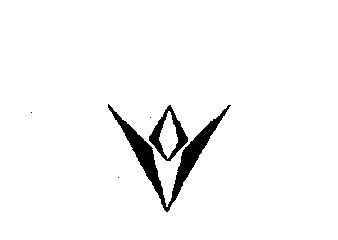 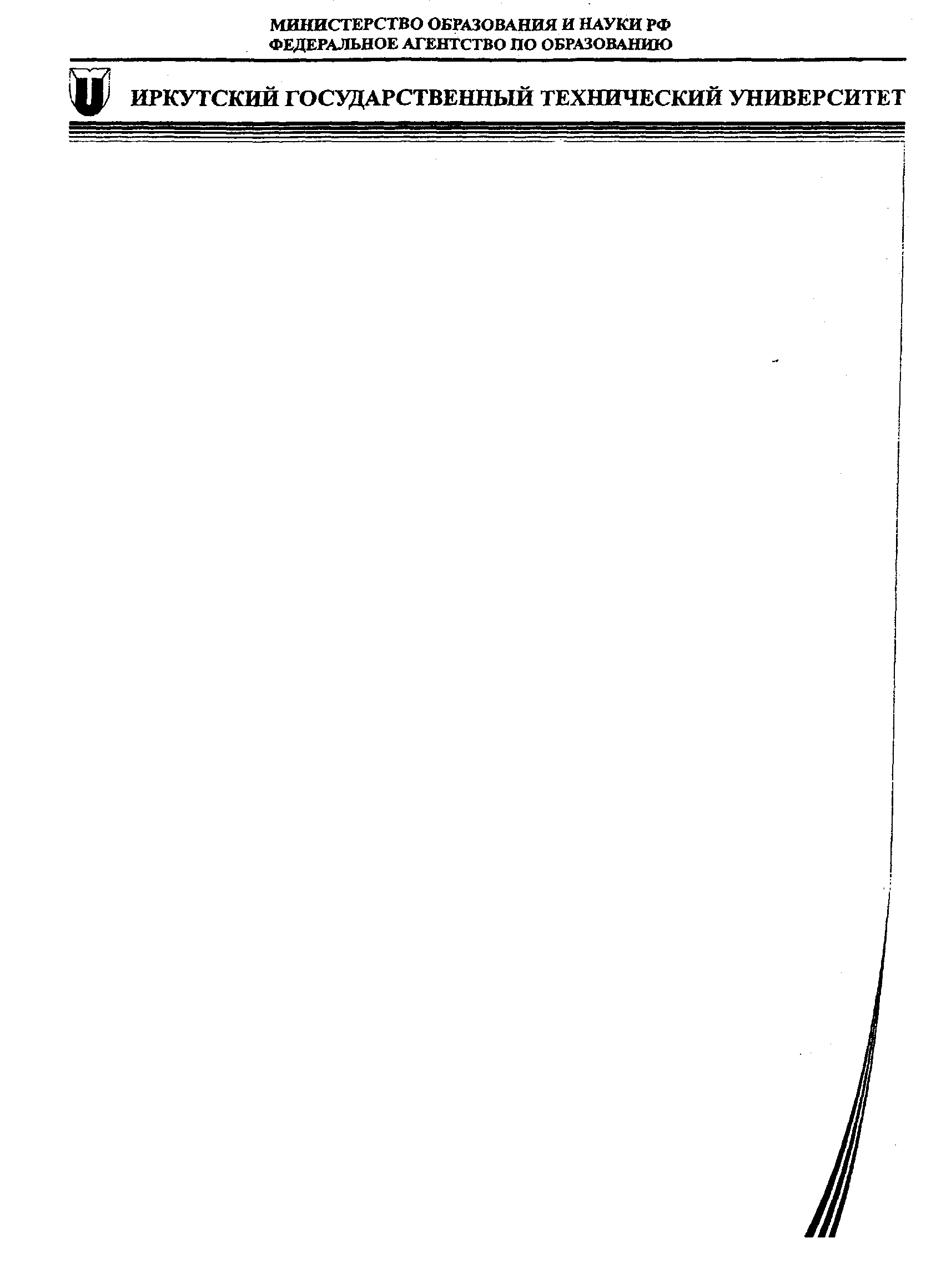 УДК 621Повышение эффективности производства и использования энергии в условиях Сибири: мат-лы Всерос. науч.-практ. конф. с межд. участием (Иркутск, 19-22 апреля 2022 г.): в 2 т. / под общ. ред. В.В. Федчишина. – Иркутск: Изд-во ИРНИТУ, 2022. – Том 1. – 455 с.В материалах нашли отражение задачи и результаты работ, выполняемых в проектных организациях, научно-исследовательских институтах и на энергетических предприятиях. Большое внимание уделено вопросам сжигания и переработки топлива, возможностям повышения эффективности работы котлов, экологическим проблемам, тренажерам на базе ЭВМ. Рассматриваются вопросы надежности энергоснабжения, тепло- и массообменные процессы, темы анализа режимов электроэнергетических систем, разработки математических и программно-вычислительных комплексов для решения задач оперативно-диспетчерского управления, проблемы энерго- и ресурсосбережения в энергетическом, промышленном и жилищно-коммунальном комплексах. Охвачен широкий круг вопросов по исследованию и проектированию автоматизированного электропривода, систем управления технологическими процессами в различных областях промышленности, электрических измерений неэлектрических величин, оценки надежности функционирования объектов. Сборник рассчитан на специалистов, занимающихся проблемами производства и рационального использования топливно-энергетических ресурсов. Может быть полезен для инженерно-технических работников и студентов энергетических специальностей.Редакционная коллегия:В.В. Федчишин     – канд. техн. наук, ответственный редактор, ИРНИТУ;С.А. Аршинов       – канд. техн. наук, ИРНИТУ;Н.Е. Буйнов           – канд. техн. наук, ИРНИТУ;К.В. Суслов           – доктор техн. наук, ИРНИТУ;Д.С. Федосов........ – канд. техн. наук, ИРНИТУ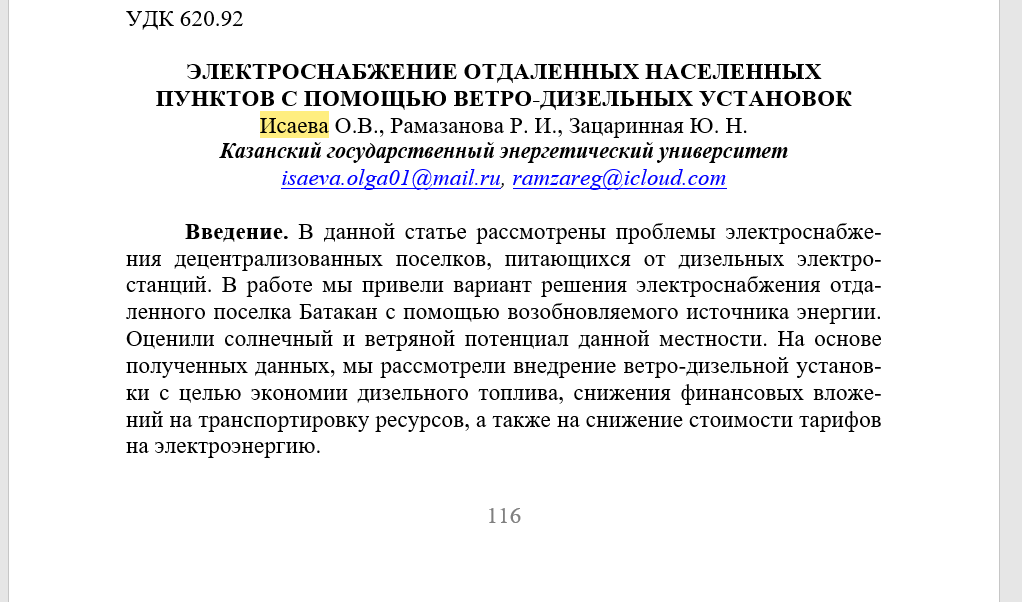 © Иркутский национальный исследовательский                            технический университет, 2022